Retningslinjer for salg av tobakk og tobakksurrogater01.01.2021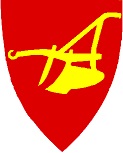 Balsfjord kommune2021 - 2024Innledning: Tilsyn med stedlig salg av tobakksvarer mv. fra 1.januar 2018 Kommunen skal føre tilsyn med registrerte salgssteder av tobakksvarer mv. Tilsynsplikten og en ny registreringsordning for salg av tobakksvarer mv. ble vedtatt i Stortinget den 21.juni 2017, og bestemmelsene om ordningen er tatt inn i tobakksskadeloven kapittel 2. Ordningen innebærer at kommunene skal føre tilsyn med registrerte salgssteder av tobakksvarer og tobakkssurrogater (f.eks. e-sigaretter) i kommunen. Det er særlig viktig at kommunen fører tilsyn med at slike varer ikke selges til mindreårige. Kommunen skal ikke føre tilsyn med nettsalg og grossister. Det er fastsatt en forskrift som blant annet regulerer kravene knyttet til kommunens tilsyn. Forskrift om registrering og tilsyn med salg av tobakksvarer mv. ble fastsatt av Helse- og omsorgsdepartementet 21.september 2017. Alle virksomheter som selger tobakk skal registrere seg i Tobakkssalgsregisteret. Det er ikke tillatt å selge tobakksvarer mv. uten registrering i Tobakkssalgsregisteret. Det nye nasjonale Tobakksalgsregisteret er tilgjengelig på www.tbr.helsedirektoratet.no. Tobakkssalgsregisteret gir kommunen en oversikt over salgssteder som kan selge slike varer og hvor kommunen skal føre tilsyn. Tobakkssalgsregisteret er offentlig og dette innebærer at enhver kan søke i registeret. Kommunen kan f.eks. søke på bestemte virksomheter eller alle salgssteder i sin kommune.Kommunenes tilsynsansvar Kommunen skal føre tilsyn med at registrerte detaljister overholder følgende bestemmelser i tobakksskadelovenSalg av tobakksvarer (aldersgrense, selvbetjening, gratisutdeling og rabatt), §§17–21Reklameforbudet (inkl. sponsing og oppstillingsforbudet), §§22–24Krav til merking og utforming av tobakksvarer (standardiserte pakninger, helseadvarsler, minstestørrelser), §§ 30-33Forbud mot salg av tobakksvarer/-surrogater som ikke er lovlig importert eller kjøpt fra registrert grossist, § 4 tredje ledd.Salg i strid med salgsforbud, § 9 Krav til internkontroll, § 5Forbud mot enkelte produktkategorier, § 424 Flere av bestemmelsene gjelder både tobakksvarer og tobakkssurrogater, og noen bestemmelser omfatter kun tobakksvarer.Tilsyn med skoler og barnehager Dette ivaretas av Helsetjenesten som en del av deres tilsynsaktivitet etter folkehelseloven. Utvidet tilsyn med røykeforbudet for e-sigaretterFra 1. juli 2017 inkluderte røykeforbudet i tobakksskadeloven (den såkalte «røykeloven») også bruk av e-sigaretter, både med og uten nikotin. Det vil si at det er forbudt å dampe alle steder hvor det er forbudt å røyke. Kommunens tilsynsansvar utvides tilsvarende.Kontroll av utsalgssteder i Balsfjord kommune I henhold til «Lov om vern mot tobakksskader» skal det føres tilsyn av utsalgstedene. Det skal gjennomføres tre ganger i året. Kontrollen vil bli utført av en ekstern leverandør av kontrolltjenester, og vil bli gjennomført i henhold til gjeldende lovverk. Leverandøren vil stå for opplæring av sine kontrollører og dokumenterer dette ved inngått kontrakt med Balsfjord kommune. Tobakksvarer og tobakkssurrogater Tobakksvarer er varer som kan røykes, innsnuses eller tygges, og som helt eller delvis består av tobakk, dvs sigaretter, sigarer, røyketobakk, snus, skrå og lignende. Tobakksurrogater er produkter som etter sin bruksmåte tilsvarer tobakksvarer, men som ikke inneholder tobakk, jf. tobakksskadeloven § 2 tredje ledd. Tobakkssurrogater omfatter elektroniske sigaretter og beholdere for e-væske både med og uten nikotin, samt urtebaserte røyke- og snusprodukter. Tobakkssalgsregisteret Tobakkssalgsregisteret er offentlig, som innebærer at enhver kan søke i registeret. Det kan f.eks. søkes på bestemte eller alle salgssteder i en kommune. Tobakkssalgsregisteret er utviklet i samme løsning som nytt bevillingsregister etter alkoholloven, blant annet fordi kommunen er bruker av begge registrene.SanksjonerTilsynsmyndighetene kan pålegge retting og tvangsmulkt etter tobakksskadeloven § 8 eller gi salgsforbud etter tobakksskadeloven § 9. Politiet kan også ilegge bøter for ulovlig salg, jf. tobakksskadeloven § 44. Registreringen i Tobakkssalgsregisteret kan ikke inndras, da ordningen ikke er en tillatelsesordning. Salgsforbud er ikke et tilbakekall av tillatelse, men et vedtak om at en aktivitet ikke kan utøves for en viss periode. Ved vurderingen av om det skal ilegges salgsforbud, og for hvor lenge, kan det blant annet legges vekt på type overtredelse, overtredelsens grovhet, om virksomheten kan klandres for overtredelsen og hva som er gjort for å rette opp forholdet, jf. forskriften § 23. Det er ikke innført standardiserte reaksjoner for ulike overtredelser, slik som er gjort for brudd på alkoholloven. Tilsynsavgift fra salgssteder tobakksvarer og tobakkssurrogater.Kommunen kan kreve en årlig tilsynsavgift fra salgsstedene. Avgiftsnivået reguleres årlig etter gjeldene satser i Forskrift om registrering og tilsyn med salg av tobakksvarer § 24.Ved justering av satser følger Balsfjord kommune Helsedirektoratets anbefalinger.